September 2018CURRICULUM VITAEIAN PARKERDepartment of Neurobiology and Behavior, University of California, Irvine, CA 92697-4550Office (949) 824 7332 : Lab (949) 824 7833 : fax (949) 824 2447Email; iparker@uci.edu : website; http://parkerlab.bio.uci.edu/Date of birth - 6th January 1951             Nationality – Dual U.S. / U.K.Education Degrees -	B.Sc.  (Physiology, University of London.  1972)		Ph.D.  (Physiology, University of London.  1984)Academic and Research Positions1975 - 1984		Research Assistant, Department of Biophysics, University College 				London, UK.1984 - 1990		Assistant Professor, Department of Psychobiology, University of 				California, Irvine, U.S.A.1990 - 1995		Associate Professor, Department of Psychobiology, University of 				California, Irvine, U.S.A.1995 - 1996	Visiting Professor, Department of Physiology, University of Maryland School of Medicine, Baltimore, U.S.A.1996 - 1997	Acting Chair, Department of Psychobiology, University of California, Irvine, USA1995 - present	Professor, Department of Neurobiology and Behavior, University of California, Irvine, U.S.A.2006 – present	Professor, Department of Physiology & Biophysics, University of California, Irvine, U.S.A.2018 – present	Distinguished Professor,  University of California, Irvine, U.S.A.Awards and honors2001	 Excellence in Teaching:  School of Biological Sciences, U.C. Irvine.2008	 Elected Fellow of the Royal Society2009	 Elected Fellow of the American Association for the Advancement of Science 2011 	 MERIT Award, National Institute of General Medical Science2012     Norman Weinberger Award for Distinction in Research, Teaching and Service:  Department of  Neurobiology & Behavior, UC IrvineMembership of Societies     The Physiological Society     The Royal Society     American Association for the Advancement of ScienceEditorial Boards     Journal of General Physiology (1998-present)     Biophysical Journal (2006–2012)Service to Scientific Institutions     Royal Society International Joint Projects Committee (2009-2013)     Royal Society International Networking Panel (2015-present)Invited Presentations (from 1993)Feb. 1993	Department of Molecular and Cellular Biology, University of California 			Davis.April 1993	Southern California Confocal Microscopy Users GroupApril 1993	Department of Physiology, University of California Los Angeles.May 1993	XIth Annual Membrane Transport Workshop, "Ca2+ transport and 				homeostasis".  University of Montreal, Canada.	Feb. 1994	Department of Pharmacology, University of California Irvine.April 1994	Ciba Foundation Symposium #188 "Calcium Waves, Gradients and 			Oscillations". London, EnglandApril 1994	Wellcome Centre for Medical Science open meeting on "Spatiotemporal 			Aspects of Calcium Signalling". London, England.July 1994	Department of Physiology and Biophysics, 	University of Tennessee, Memphis.Sept. 1994	Channels-Receptors-Transporters Group. University of California Irvine.Dec. 1994	Workshop on Calcium Oscillations and Waves. Marconi Center, Bodega 			Bay, California.April 1995	Experimental Biology '95 Symposium on "Spatial and Temporal Aspects of  Cellular Calcium Signaling". Atlanta, Georgia.April 1995	Department of Physiology, University of Maryland at Baltimore.May 1995	EMBO Practical Course "Use of Xenopus oocytes to study membrane 			transport and signal transduction".  Tel Aviv University, Israel.May 1995	IVth European Oocyte Club Meeting, Tel Aviv University, Israel.June 1995	Gordon Conference on Calcium Signaling. New England College, New 			Hampshire.Sept. 1995	Society of General Physiology Annual Meeting on "Organellar Ion Channels and Transporters".  Woods Hole, Massachusetts.Nov. 1995 	Department of Physiology,  University of Rochester School of Medicine, 			Rochester, NY.Sept. 1996	21st European Symposium on Hormones and Cell Regulation, Mt. St. 			Odille, Alsace, France.March 1997	Symposium on  “Local Ca2+ signalling in muscle and nerve” Annual meeting of Biophysical Society. New Orleans, LA.April 1997	Workshop on “Mechanism of the Fertilization Ca2+ wave” Lake Tahoe, CA.July 1997	Meeting on “Biological Applications of New Microscopies”. British Biophysical Society, London, U.K.July 1997	“Calcium dynamics and cell signalling” International Society for Neurochemistry/American Society for Neurochemistry. Boston, MA.Sept. 1997	“Invited guest” 22nd European Symposium on Hormones and Cell Regulation. Mt. St. Odille, Alsace, France.Dec. 1997	Department of Physiology, U. Texas Southwestern Medical Center. Dallas, Texas.Feb. 1998	Workshop on “Calcium Dynamics in Cells”. Institute for Mathematics and its Applications. Univ. Minnesota, Minneapolis, MN.July 1998	UCI Brain Imaging Workshop, Irvine, CA.Sept. 1998	Department of Physiology, University of Durham, U.K.Sept. 1998	Department of Pharmacology,  Cambridge University, UK.Sept. 1998	Society of General Physiology Annual Meeting on “Mechanisms and Functions of Local Calcium Signaling”. Woods Hole, Massachusetts.May  1999	Society for Industrial and Applied Mathematics. Fifth Conference on Dynamical Systems. Snowbird, Utah.Aug. 1999	Gordon Conference on Calcium Signaling.  New Hampshire.Oct.  1999	Department of Neuroscience, Tokyo University, JapanOct. 1999	Eleventh International Symposium on Calcium-binding Proteins and Calcium Function in Health and Disease. Kisarazu, Japan.Mar. 2000	Co-organizer and speaker. Workshop on “Nonlinear Dynamics of Calcium in Living Organisms”.  Los Alamos National Laboratory, New Mexico.June 2000	Department of Physiology, University of Massachusetts Medical School, Worcester, MA.June 2000	Gordon Conference on Muscle: Excitation-Contraction Coupling.  New Hampshire.July 2000	Division de Physiologia, Universidad de Alicante, Spain.July 2000	 Instituto de Neurociencias, Universidad Miguel Hernandez, SpainSept. 2000	“Synaptic transmission 100 years after Luigi Luciani.” Rome, Italy.Oct. 2000	Workshop on Experimental and Theoretical Calcium Dynamics. Max-Plank Institute for Physics of Complex Systems, Dresden, Germany.May 2001	Biophotonics Cluster Program, University of Wisconsin, Madison, WIJune 2001	Physiological and Pathological Mechanisms of Calcium Signaling.  AAAS meeting,  UC IrvineJune 2001	School of Biological Sciences, University of East Anglia, U.K.Oct. 2001	Department of Neurobiology and Behavior, UC Irvine.Mar. 2002	Annual meeting of the American Physical Society, Indianapolis. April 2002	Symposium on “Molecular bases for local Ca2+ signals.”  FASEB Meeting, New Orleans.Aug. 2002	Workshop on “Wave Dynamics in Biological Excitable Media”.  Aspen Center for Physics, Colorado.March 2003	Symposium on “Stochastic Effects in Soft Condensed Matter Physics”  American Physical Society meeting, Austin, Texas.May 2003	Optical Biology Interest Group, UCI.June 2003	Department of  Immunology, University of Glasgow, UK.Aug. 2003	Organizer and speaker, session on ‘Emerging Trends in Fluorescence Microscopy’.  2nd International Symposium on Biophotonics, San Antonio, TX.Sept. 2003	Joint organizer and speaker, Workshop on “Cellular Calcium Dynamics”, Kavli Institute for Theoretical Physics, UCSB.Sept. 2003	Workshop on “Calcium Release and Cellular Calcium Signaling Domains”. Marbella, Chile.Dec. 2003	Institute for Brain Aging and Dementia, UC Irvine.Jan. 2004	Neuroscience Graduate Student Association, UC Riverside.Jan. 2004	Workshop on “Signal Transduction: The Many Roles of Calcium”. Mathematical Biosciences Institute, Ohio State Univ.Feb. 2004	Annual Meeting, Biophysical Society: Fluorescence Subgroup.  Baltimore MD.May 2004	Center for Theoretical Biological Physics, UCSD.Aug. 2004	Special interest plenary lecture; ‘Imaging with Photons’. European Microscopy Congress, Antwerp, Belgium. Sept. 2004	Session on “New Technologies for Tracking Cells in vivo”, 20th International Congress of the Transplantation Society. Vienna, Austria.Sept. 2004	Department of Pharmacology, University of Cambridge , U.K.Sept. 2004	EMBO Workshop on “Calcium Signaling and Disease”. Capri, ItalyMarch 2005	Department of Physiology, University of Massachusetts Medical Center March 2005	3rd International Conference on Computational Cell Biology, Lenox, MA.March 2005	Dept. Immunology & Microbiology, University of Washington, St. LouisSept. 2005	Southern California Institute for Research and Education, Long Beach VAMCSept. 2005	HHMI meeting on in vivo imaging.  Washington, DC.Nov. 2005	Department of Physiology & Biophysics, University of California, Irvine.March 2006	Rosalind Franklin School of Medicine, Chicago.Aug. 2006	8th J.J. Giambiagi Winter School: ‘Physics and Biology reloaded’.  Universidad de Buenos Aries, Argentina.Aug. 2006	Workshop on ‘New trends in in vivo imaging and single molecule detection’.  Universidad de Buenos Aries, Argentina.Sept. 2006	Gordon Conference on Bioelectrochemistry, Aussois, France.Jan.   2007	2007 Advanced Optical Methods Workshop, UC Berkely.April 2007	Workshop on "Emerging Techniques for Ion Channel Studies". Experimental Biology Meeting, Washington DC.May  2007	Department of Physiology, University of PennsylvaniaJuly   2007	Summer School on "Biological Dynamics of Cellular Processes". Center for Theoretical Biological Physics, UC San Diego.Oct. 2007	Department of Physiology and Biophysics, Lake Arrowhead Retreat, UC Irvine.Dec. 2007	School of Biomedical Science, University of Queensland, Brisbanne, Australia.Dec.  2007	Symposium on "Calcium channels, microdomains and muscle function". Australian Physiological Society and Australian Society for Biophysics, Sydney, Australia.Dec. 2007	School of Biomedical Science, University of Newcastle, N.S.W., Australia. Jan.   2008	2008 Advanced Optical Methods Workshop, UC Berkely.May 2008	Distinguished Speaker Series, Physiology & Membrane Biology, UC Davis.July 2008	New Fellows Seminar, Royal Society, London.Dec. 2008	Beckman Laser Institute, UCI.Nov. 2009	Department of Anesthesiology, University of Washington, St. Louis.Jan. 2010	Plenary lecturer, ASI Workshop on New Developments in Optical Microscopy: Seeing into the Future of Cell Biology, Hong Kong.June 2010	Keynote Address, FASEB meeting on Calcium Signaling and Cell Function. Steamboat, Colorado.Sept. 2010	University of New Mexico Health Science Center, Albuquerque, NM. June 2011	Gordon Conference on Calcium Signaling, Maine.Oct. 2011	Symposium on "Ions, water and membranes", Department of Physiology & Biophysics, UCI.Dec. 2011	Physiological Society meeting on vascular and smooth muscle physiology, Edinburgh, UK.Dec. 2011	Pharmacology Department, University of Oxford, UK.Dec, 2011	Pharmacology Department, University of Cambridge, UK.March 2012	Norman M. Weinberger Award seminar, UC Irvine.Feb. 2013	Department of Physiology, University of Pennsylvania.May 2014	Department of Pharmacology, UC Irvine.Aug 2014	Keynote Speaker, International Biophysics Congress, Brisbane, Australia.Sept. 2014	International Conference on Cell Physics 2014, Saarbrucken, Germany.Sept. 2014	Max Delbruck Center for Molecular Medicine, BerlinJune 2015	19th International Conference on Calcium Binding Proteins, Nashville TN.July 2016	International Conference on Calcium Signaling: from Stores to Channels. Chapel Hill, NCApril 2017	Dean’s Distinguished Lecture, Ayala School of Biological Sciences, UCI.May 2017	Signal Transduction Laboratory Series Seminar, NIEHS, Chapel Hill, N. CarolinaMay 2017	Department of Physiology & Biophysics, UC IrvineSept 2018	International Meeting, European Calcium Society, Hamburg, GermanyOct 2018	Argentinian Society for Neuroscience. Cordova, ArgentinaResearch SupportCurrentElementary Events of Calcium Signaling. NIH R37 MERIT award GM-48071. PI – I. Parker. 1992-2021.  This project aims to elucidate the mechanistic basis underlying the generation and functions of local and global Ca2+ signals. Cellular and Molecular Mechanisms of Regulatory T cells in EAE   PI – M.D. Cahalan;  Co-investigator – I. Parker.  NIH. AI 121945.  2016-2021. This project will employ the experimental autoimmune encephalomyelitis (EAE) mouse model and advanced imaging tools to examine the molecular and cellular mechanisms in play to influence the pathogenesis, remission, and treatment of multiple sclerosis. My role on this project is to develop and direct a multi-photon imaging system for studying T cell behavior within intact lymphoid and spinal cord tissue, and to collaborate on analysis and interpretation of these data.Molecular and imaging approaches to visualize mechanotransduction in human neural development.  PIs I. Parker, M. Pathak.   Intramural pilot grant, UCI. 1/31/2019The goals of this seed grant are to design and test a novel force sensor in heterologous expression systems and in 3D hESC-derived cultures using Total-Internal-Reflection Fluorescence microscopy and lattice light-sheet microscopy.Piezo 1 in neural stem cell mechano-regulation. RO1 NS109810 PI M. Pathak, Co-investigator I. Parker. 9/1/2018-8/30/2013. This proposal examines the role of the mechanically-activated ion channel, Piezo1, in neural stem cell fate. Aim 1 examines how traction forces activate Piezo1; Aim 2 asks whether Piezo1 activity feeds back to modulate Myosin II activity; and Aim 3 examines the role of the mechanical signaling between Piezo1 and Myosin II in neural tissue development in vivo. These studies will provide a mechanistic insight into Piezo1's role in regulating NSPC behavior in vitro and in vivo. My contribution is to perform and oversee lattice lightsheet imaging in Aim 3, and provide inputs on analysis and interpretation of data as needed. Ian Parker -  Publications[Google Scholar Citation Statistics, September 2018: h index, 76; 53 papers with > 100 citations; total citations 20,766]Peer-reviewed Journal Articles1)	Miledi, R., Parker, I. and Schalow, G.  Measurement of calcium transients in frog muscle by the use of arsenazo III.  Proc. Roy. Soc. B 198; 201-210, 1977.2)	Miledi, R., Parker, I. and Schalow, G.  Calcium transients in frog slow muscle fibres. Nature, 268;750-752, 1977.3)	Suarez-Kurtz, G. and Parker, I.  Birefringence signals and calcium transients in skeletal muscle.  Nature, 270;746-748, 1977.4)	Miledi, R., Parker, I. and Schalow, G.  Transition temperature of excitation-contraction coupling in frog twitch muscle fibres.  Nature, 280; 326-328, 1979.5)	Bregestovski, P.D., Miledi, R. and Parker, I.  Calcium conductance of acetylcholine-induced endplate channels.  Nature, 279;638-639, 1979.6)	Miledi, R., Parker, I. and Schalow, G.  Transmitter induced calcium entry across the post-synaptic membrane at frog end-plates measured using arsenazo III. J. Physiol. 300;197-212, 1980.7)	Miledi, R. and Parker, I.  Effects of strontium ions on end-plate channel properties.  J. Physiol. 306;567-577, 1980.8)	Bregestovski, P.D., Miledi, R. and Parker, I.  Blocking of frog endplate channels by the organic calcium antagonist D600.  Proc. Roy. Soc. B 211;15-24, 1980.9)	Miledi, R. and Parker, I.  Blocking of acetylcholine induced channels by extracellular or intracellular application of D600.  Proc. Roy. Soc. B 211;143-150, 1980.10)	Miledi, R., Nakajima, S. and Parker, I.  Endplate currents in sucrose solution. Proc. Roy. Soc. B 211;135-141, 1980.11)	Miledi, R. and Parker, I.  Calcium transients recorded with arsenazo III in the presynaptic terminal of the squid giant synapse.  Proc. Roy. Soc. B 212;197-211, 1981.12)	Miledi, R., Parker, I. and Schalow, G.  Calcium transients in normal and denervated slow muscle fibres of the frog.  J. Physiol. 318;191-206, 1981.13)	Miledi, R., Nakajima, S., Parker, I. and Takahashi, T.  Effects of membrane polarization on sarcoplasmic calcium release in skeletal muscle.  Proc. Roy. Soc. B 213;1-13, 1981.14)	Cull-Candy, S.G., Miledi, R. and Parker, I.  Single glutamate-activated channels recorded from locust muscle fibres with perfused patch-clamp electrodes.  J. Physiol. 321;195-210, 1981.15)	Miledi, R. and Parker, I.  Diltiazem inactivates acetylcholine-activated channels in skeletal muscle fibres.  Biomed Res., 2;587-589, 1981.16)	Cull-Candy, S.G. and Parker, I.  Rapid kinetics of single glutamate receptor channels. Nature, 295;410-412, 1982.17)	Miledi, R., Parker, I. and Zhu, P.H.  Calcium transients evoked by action potentials in frog twitch muscle fibres.  J. Physiol. 333;655-679, 1982.18)	Miledi, R., Parker, I. and Sumikawa K.  Properties of acetylcholine receptors translated by cat muscle mRNA in Xenopus oocytes.  EMBO Journal, 1;1307-1312, 1982.19)	Miledi, R., Parker, I. and Sumikawa, K.  Synthesis of chick brain GABA receptors by frog oocytes.  Proc. Roy. Soc. B 216;509-515, 1982.20)	Miledi, R., Parker, I. and Sumikawa, K.  Recording of single -aminobutyrate and acetylcholine-activated channels translated by exogenous messenger RNA in Xenopus oocytes.  Proc.  Roy. Soc. B 218;481-484, 1983.21)	Miledi, R., Parker, I. and Zhu, P.H.  Calcium transients in frog skeletal muscle fibres following conditioning stimuli.  J. Physiol. 339;223-242, 1983.22)	Miledi, R., Parker, I. and Zhu, P.H.  Calcium transients studied under voltage-clamp control in frog twitch muscle fibres.  J. Physiol. 340;649-680, 1983.23)	Miledi, R., Parker, I. and Zhu, P.H.  Changes in threshold for calcium transients in frog skeletal muscle fibres owing to calcium depletion in the T-tubules.  J. Physiol. 344;233-241, 1983.24)	Gundersen, C.B., Miledi, R. and Parker, I.  Serotonin receptors induced by exogenous messenger RNA in Xenopus oocytes.  Proc. Roy. Soc. B 219;103-109, 1983.25)	Gundersen, C.B., Miledi, R. and Parker, I.  Voltage-operated channels induced by foreign messenger RNA in Xenopus oocytes.  Proc. Roy. Soc. B 220;131-140, 1983.26)	Gundersen, C.B., Miledi, R. and Parker, I.  Glutamate and kainate receptors induced by rat brain messenger RNA in Xenopus oocytes.  Proc. Roy. Soc. B 221;127-143, 1984.27)	Miledi, R., Parker, I. and Zhu, P.H.  Extracellular ions and excitation-contraction coupling in frog twitch muscle fibres.  J. Physiol. 351;687-710, 1984.28)	Gundersen, C.B., Miledi, R. and Parker, I.  Messenger RNA from human brain induces drug-and voltage-operated channels in Xenopus oocytes. Nature, 308;421-424, 1984.29)	Gundersen, C.B., Miledi, R. and Parker, I.  Slowly inactivating potassium channels induced in Xenopus oocytes by messenger ribonucleic acid from Torpedo brain.  J. Physiol.  353;231-248, 1984.30)	Gundersen, C.B., Miledi, R. and Parker, I.  Properties of human brain glycine receptors expressed in Xenopus oocytes.  Proc. Roy. Soc. B 221;235-244, 1984.31)	Czternasty, G., Thieffry, M. and Parker, I.  Calcium transients in a crustacean motoneurone soma:  Detection with arsenazo III. Experientia, 40;106-108, 1984.32)	Sumikawa, K., Parker, I., Amano, T. and Miledi, R.  Separate fractions of mRNA from Torpedo electric organ induce chloride channels and acetylcholine receptors in Xenopus oocytes.  EMBO Journal, 3;2291-2294, 1984.33)	Miledi, R. and Parker, I.  Chloride current induced by injection of calcium into Xenopus oocytes.  J. Physiol. 357;173-183, 1984.34)	Sumikawa, K., Parker, I. and Miledi, R.  Partial purification and functional expression of brain mRNAs coding for neurotransmitter receptors and voltage-operated channels. Proc. Natl. Acad. Sci. U.S.A., 81;7994-7998, 1984.35)	Sumikawa, K., Parker, I. and Miledi, R.  Messenger RNA from rat brain induces noradrenaline and dopamine receptors in Xenopus oocytes.  Proc. Roy.  Soc. B 223;255-260, 1984.36)	Parker, I., Gundersen, C.B. and Miledi, R.  A transient inward current elicited by hyperpolarization during serotonin activation in Xenopus oocytes. Proc. Roy. Soc. B 223;279-292, 1985.37)	Miledi, R., Parker, I. and Zhu, P.H.  Temperature dependence of calcium transients evoked by action potentials and voltage clamp pulses in frog twitch muscle fibres.  Chinese Journal of Physiol. Sci. 1;25-30, 1985.38)	Parker, I., Sumikawa, K. and Miledi, R.  Messenger RNA from bovine retina induces kainate and glycine receptors in Xenopus oocytes.  Proc. Roy. Soc. B 225;99-106, 1985.39)	Eusebi, F., Miledi, R., Parker, I and Stinnakre, J.  Post-synaptic calcium influx at the giant synapse of the squid during activation by glutamate.  J.  Physiol. 369;183-197, 1985.40)	Parker, I., Gundersen, C.B., and Miledi, R.  Intracellular Ca2+-dependent and Ca2+ independent responses of rat brain serotonin receptors transplanted to Xenopus oocytes. Neurosci.  Res. 2;491-496, 1985.41)	Parker, I., Gundersen, C.B. and Miledi, R.  On the orientation of foreign neurotransmitter receptors in Xenopus oocytes.  Proc. Roy. Soc. B 226;263-269, 1985.42)	Parker, I., Gundersen, C.B. and Miledi, R.  Actions of pentobarbital on rat brain receptors expressed in Xenopus oocytes.  J. Neurosci. 6;2290-2297, 1986.43)	Parker, I. and Miledi, R.  Changes in intracellular calcium and in membrane currents evoked by injection of inositol trisphosphate into Xenopus oocytes.  Proc. Roy. Soc. Lond. B 228;307-315, 1986.44)	Zhu, P.H., Parker, I. and Miledi, R.  Minimal latency of calcium release in frog twitch muscle fibres.  Proc. Roy. Soc. Lond. B 229;39-46, 1986.45)	Parker, I., Sumikawa, K. and Miledi, R.  Neurotensin and substance P receptors expressed in Xenopus oocytes by messenger RNA from rat brain. Proc. R. Soc. B 229;151-159, 1986.46)	Parker, I. and Zhu, P.H.  Effects of hypertonic solutions on calcium transients in frog twitch muscle fibres.  J. Physiol. 383;615-627, 1987.47)	Miledi, R., Parker, I. and Sumikawa, K.  Oscillatory chloride currents evoked by temperature jumps during activation of muscarinic and serotonin receptors in Xenopus oocytes.  J. Physiol. 383;213-229, 1987.48)	Parker, I., Ito, Y., Kuriyama, H. and Miledi, R.  -adrenergic agonists and cyclic AMP reduce intracellular resting free calcium in ileum smooth muscle.  Proc. Roy. Soc. Lond. B 230;207-214, 1987.49)	Parker, I. and Miledi, R.  Inositol trisphosphate activates a voltage-dependent calcium influx in Xenopus oocytes.  Proc. Roy. Soc. Lond. B 231;27-36, 1987.50)	Parker, I., Sumikawa, K. and Miledi, R.  Activation of a common effector system by different brain neurotransmitter receptors in Xenopus oocytes.  Proc. Roy. Soc. Lond. B 231;37-45, 1987.51)	Parker, I. and Miledi, R.  Injection of inositol 1,3,4,5-tetrakisphosphate into Xenopus oocytes generates a chloride current dependent upon intracellular calcium.  Proc. R. Soc. Lond. B 232;59-70, 1987.52)	Parker, I. and Miledi, R.  Tetrodotoxin-sensitive sodium current in native Xenopus oocytes.  Proc. R. Soc. Lond. B 232;289-296, 1987.53)	Parker, I., Sumikawa, K., Gundersen, C.B. and Miledi, R.  Expression of ACh-activated channels and sodium channels by messenger RNAs from innervated and denervated muscle. Proc. R. Soc. Lond. B 233;235-246, 1988.54)	Parker, I., and Miledi, R.  A calcium-independent chloride current activated by hyperpolarization in Xenopus oocytes.  Proc. R. Soc. Lond. B 233;191-199, 1988.55)	Parker, I., Sumikawa, K. and Miledi, R.  Responses to GABA, glycine and b-alanine induced in Xenopus oocytes by messenger RNA from chick and rat brain.  Proc. R. Soc. Lond. B 233;201-216, 1988.56)	Parker, I. and Miledi, R.  Transient potassium current in native Xenopus oocytes.  Proc. R.  Soc. Lond. B 234;45-53, 1988.57)	Carpenter, M.K., Parker, I. and Miledi, R.  Expression of GABA and glycine receptors by messenger RNA from the developing rat cerebral cortex.  Proc. R. Soc. Lond. B 234;159-170, 1988.58)	Ito, Y., Kuriyama, H. and Parker, I.  Calcium transients evoked by electrical stimulation of smooth muscle from guinea-pig ileum recorded by the use of fura-2.  J. Physiol. 407;117-134, 1988.59)	Sumikawa K., Parker, I. and Miledi, R.  Effect of tunicamycin on the expression of functional brain neurotransmitter receptors and voltage-operated channels in Xenopus oocytes.  Molec. Brain Res. 4;191-199, 1988.60)	Miledi, R. and Parker, I.  Latencies of membrane currents evoked in Xenopus oocytes by receptor activation, inositol trisphosphate and calcium.  J. Physiol. 415;189-210, 1989.61)	Parker, I. and Miledi, R.  Non-linearity and facilitation in phosphoinositide signalling studied by the use of caged inositol trisphosphate in Xenopus oocytes.  J. Neurosci. 9;4068-4077, 1989.62)	Miledi, R., Parker, I. and Woodward, R.  Membrane currents elicited by divalent cations in Xenopus oocytes.  J. Physiol. 417;173-195, 1989.63)	Parker, I., Panicker, M.M. and Miledi, R.  Serotonin receptor expressed in Xenopus oocytes by mRNA from brain mediate a closing of K+ membrane channels.  Molec. Brain Res. 7;31-38, 1989.64)	Parker, I.  Ionic and charge-displacement currents evoked by temperature jumps in Xenopus oocytes.  Proc. R. Soc. Lond. B 237;379-387, 1989.65)	Parker, I. and Ivorra, I.  A slowly inactivating potassium current in native oocytes of Xenopus laevis.  Proc. R. Soc. Lond. B 238;369-381, 1990.66)	Carpenter, M.K., Parker, I. and Miledi, R.  Changes in messenger RNAs coding for neurotransmitter receptors and voltage-operated channels in the developing rat cerebral cortex.  Devel. Biol. 138;313-323, 1990.67)	Parker, I. and Ivorra, I.  Inhibition by Ca2+ of inositol trisphosphate-mediated Ca2+ liberation:  A possible mechanism for oscillatory release of Ca2+.  Proc. Natl. Acad. Sci. USA 87;260-264, 1990.68)	Parker, I. and Ivorra, I.  Localized all-or-none calcium liberation by inositol trisphosphate.  Science 250;977-979, 1990.69)	Parker, I. and Ivorra, I.  Inositol tetrakisphosphate liberates stored Ca2+ in Xenopus oocytes and facilitates responses to inositol trisphosphate.  J. Physiol. 433;207-227, 1991.70)	Parker, I. and Ivorra, I.  Caffeine inhibits inositol trisphosphate-mediated liberation of intracellular calcium in Xenopus oocytes.  J. Physiol. 433;229-240, 1991.71)	Tigyi, G. and Parker, I.  Microinjection into Xenopus oocytes:  A precise semi-automatic instrument and optimal parameters for injection of mRNAs. J. Biochem. Biophys. Methods 22;243-252, 1991.72)	Ivorra, I., Gigg, R., Irvine, R.F. and Parker, I. Inositol 1,3,4,6-tetrakisphosphate mobilizes calcium in Xenopus oocytes with high potency.  Biochem. J. 273;317-321, 1991.73)	Panicker, M.M., Parker, I. and Miledi, R.  Receptors of the serotonin 1C subtype expressed from cloned DNA mediate the closing of K+ membrane channels encoded by brain mRNA. Proc. Natl. Acad. Sci. USA 88;2560-2562, 1991.74)	Parker, I. and Yao, Y.  Regenerative release of calcium from functionally discrete subcellular stores by inositol trisphosphate.  Proc.  R. Soc. Lond. B 246, 269-274;1991.75)	Carpenter, M.K., Parker, I. and Miledi, R.  Messenger RNAs coding for receptors and channels in the cerebral cortex of adult and aged rats.  Molecular Brain Research 13;1-5, 1992.76)	Ilyin, V. and Parker, I.  Effects of alcohol on responses evoked by inositol trisphosphate in Xenopus oocytes.  J. Physiol. 448;339-354, 1992.77)	Parker, I. and Ivorra, I.  Characteristics of membrane currents evoked by photorelease of inositol trisphosphate in Xenopus oocytes.  Am. J. Physiol. 263; C154-165, 1992.78)	Yao, Y. and Parker, I.  Potentiation of inositol trisphosphate-induced Ca2+ mobilization in Xenopus oocytes by cytosolic Ca2+.  J. Physiol. 458;319-338, 1992.79)	Parker, I. and Ivorra, I.  Confocal microfluorimetry of Ca2+ signals evoked in Xenopus oocytes by photo-released inositol trisphosphate.  J. Physiol. 461;133-165, 1993.80)	Yao, Y. and Parker, I.  Inositol trisphosphate-mediated Ca2+ influx into Xenopus oocytes triggers Ca2+ liberation from intracellular stores.  J. Physiol. 468;275-296 1993.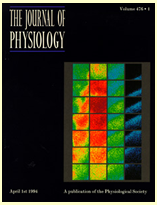 81)	Yao, Y. and Parker, I. Ca2+ influx modulates temporal and spatial patterns of inositol trisphosphate-mediated Ca2+ liberation in Xenopus oocytes. J. Physiol.  476;17-28, 1994.82)	Callamaras, N. and Parker, I. Inositol 1,4,5-trisphosphate receptors in Xenopus laevis oocytes: localization and modulation by Ca2+. Cell Calcium 15;60-72, 1994.83)	Parker, I. and Yao, Y. Relation between intracellular Ca2+ and Ca2+-activated Cl- current in Xenopus oocytes.  Cell Calcium 15; 276-288, 1994.84)	Ilyin, V. and Parker, I. Role of cytosolic Ca2+ in inhibition of InsP3-evoked Ca2+ release in Xenopus oocytes. J. Physiol. 477; 503-509, 199485)	Yao, Y., Choi, J. and Parker, I. Quantal puffs of intracellular Ca2+ evoked by inositol trisphosphate in Xenopus oocytes. J. Physiol.  482: 533-553, 1995.86) 	Parker, I., Yao, Y. & Ilyin, V.  Fast kinetics of calcium liberation induced in Xenopus oocytes by photoreleased inositol trisphosphate. Biophys. J.  70:222-237, 1996.87)	Parker, I. & Yao, Y. Ca2+ transients associated with openings of inositol trisphosphate-gated channels in Xenopus oocytes. J. Physiol.  491:663-668, 1996. 88)	Parker, I., Choi, J. & Yao, Y. Elementary events of InsP3-induced Ca2+ liberation in Xenopus oocytes: Hot spots, puffs and blips. Cell Calcium 20:105-121. 1996.89)	Parker, I., Zang, W.-J. & Wier, W.G. Ca2+ sparks in cardiac cells involve synchronous Ca2+ release from multiple sites. J. Physiol. 497: 31-38. 1996. Commentary by D.A. Eisner and A.W. Trafford, J. Physiol. 497:2.90)	Parker, I. & Wier, W.G. Variability in frequency and characteristics of Ca2+ sparks at different release sites in rat ventricular myocytes. J. Physiol. 505:337-344, 1997.91)	Parker, I., Callamaras, N. & Wier, W.G. A high-resolution, confocal laser scanning microscope and flash photolysis system for physiological studies. Cell Calcium 21: 441-452, 199792)	Sun, X.-P., Callamaras, N., Marchant, J.S. & Parker, I.  A continuum of InsP3-mediated elementary Ca2+ signalling events in Xenopus oocytes. J. Physiol. 509:67-80, 1998.93)   	Callamaras, N., Marchant, J.S., Sun, X.-P. & Parker, I. Activation and coordination of InsP3-mediated elementary Ca2+ events during global Ca2+ signals in Xenopus oocytes. J. Physiol. 509:81-91, 199894)	Callamaras, N., Sun, X.-P., Ivorra, I. & Parker, I.  Hemispheric asymmetry of macroscopic and elementary Ca2+ signals in Xenopus oocytes. J. Physiol. 511:395-405, 1998.95)     Marchant, J.S. & Parker, I. Kinetics of elementary Ca2+ puffs evoked in Xenopus oocytes by different inositol(1,4,5) trisphosphate receptor agonists. Biochem. J. 334:505-509, 1998.96)	Callamaras, N. & Parker, I. Radial localization of InsP3-sensitive Ca2+ release sites in Xenopus oocytes resolved by axial confocal linescan imaging. J. Gen. Physiol. 113:199-213, 1999Leissring, M.A., Paul, B., Parker, I., Cotman, C.W. & LaFerla, F. Alzheimer’s presenilin-1 mutation potentiates inositol 1,4,5-trisphosphate-mediated calcium signaling in Xenopus oocytes. J. Neurochem. 72:1061-1068, 199998)	Leissring, M.A., Parker, I. & LaFerla, F. Presenilin-2 mutations modulate amplitude and kinetics of IP3-mediated calcium signals. J. Biol. Chem. 274:32535-32538, 1999.99)	Marchant, J., Callamaras, N. & Parker, I. Initiation of IP3-mediated Ca2+ waves in Xenopus oocytes. EMBO J. 18: 5285-5299, 1999.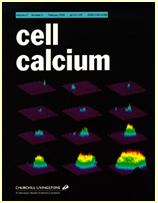 100)	Callamaras, N. & Parker, I.  Construction of a confocal microscope for real-time x-y and x-z imaging. Cell Calcium 26:271-280, 1999.101)	Callamaras, N. & Parker, I. Voltage-dependent sensitivity of the Ca2+-activated Cl- current in Xenopus oocytes.  Am. J. Physiol. 278: C667-C675, 2000102)	Callamaras, N. & Parker, I. Phasic characteristic of elementary Ca2+ release sites underlying quantal responses to IP3. EMBO J.  19: 3608-3617, 2000.103)    Leissring, M.A., Parker, I., Wasco, W., Buxbaum, J.D. & LaFerla, F.M. Calsenilin reverses presenilin-mediated enhancement of calcium signaling. PNAS  97: 8590-8593, 2000.104)	Marchant, J.S. & Parker, I.  Functional interactions in Ca2+ signaling over different time and distance scales. J. Gen. Physiol. 116:691-696, 2000.105)	Leissring, M.A., LaFerla, F.M., Callamaras, N. & Parker, I. Mutant presenilin-1 potentiates IP3-mediated elementary calcium release events. Neurobiology. of Disease 8:469-478, 2001.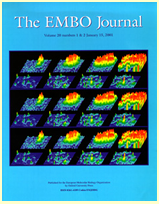 106)	Marchant, J.S. & Parker, I.  Role of elementary Ca2+ puffs in generating repetitive Ca2+ oscillations. EMBO J. 20: 65-76, 2001107)	Marchant, J.S. & Parker, I. Xenopus tropicalis oocytes as an advantageous model system for the study of intracellular Ca2+ signalling.  Br. J. Pharmacol.  132:1396-1410, 2001108)	Marchant, J.S., Stutzmann, G.E., Leissring, M.A., LaFerla, F. & Parker, I. Multiphoton-evoked color change of DsRed as an optical highlighter for cellular and sub-cellular labeling. Nature Biotechnology 19:645-649, 2001.109)	Subramanian, V.S., Marchant, J.S., Parker, I. & Said, H.M. Intracellular trafficking/membrane targeting of human reduced folate carrier expressed in Xenopus oocytes. Am. J. Physiol. 281:G1477-1486, 2001.110)	Nguyen, Q.-T., Callamaras, N., Hsieh, C. & Parker, I. Construction of a two-photon microscope for video-rate Ca2+ imaging. Cell Calcium 30:383-393, 2001.111)	Marchant, J.S., Ramos, V. & Parker, I.  Structural and functional relationship between mitochondria and elementary Ca2+ release sites in Xenopus oocytes. Am. J. Physiol.  282:C1374-1386, 2002.112)	Miller, M.J., Wei, S.H., Parker, I. & Cahalan, M.D. Two-photon imaging of living T and B lymphocytes in mouse lymph node. Science, 296: 1869-1873, 2002.  Commentary by U.H. von Andrian, Science 296, 1815-1817.  Commentary by J. Bell, Nat. Rev. Immunol. 2, 384. 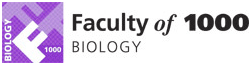 113)	Marchant, J.S., Subramanian, V.S., Parker, I. & Said, H.M. Intracellular trafficking and membrane targeting mechanisms of the human reduced folate carrier in mammalian epithelial cells. J. Biol. Chem. 277: 33325-33333, 2002.114)	Miller, M.J., Wei, S.H., Cahalan, M.D. & Parker, I.  Two photon tissue imaging:  Seeing the immune system in a fresh light.  Nat. Rev. Immunol. 2:872-880, 2002115)	Stutzmann, G.E., LaFerla, F.M. & Parker, I. Ca2+ signaling in mouse cortical neurons studied by 2-photon imaging and photoreleased IP3. J. Neurosci. 23:758-765, 2003116)	Demuro, A. & Parker, I. Optical single-channel recording: Imaging Ca2+ flux through individual N-type voltage-gated channels. Cell Calcium 34:499-509, 2003.117), 2003. 117)	Miller, M.J., Wei, S.H., Cahalan, M.D. & Parker, I.  Autonomous T cell trafficking examined in vivo using intravital 2-photon microscopy.  Proc. Natl. Acad. Sci. USA 100:2604-2609, 2003. Commentary by B.D. Butkus, Biophotonics International 10, 59-61 (2003) 118)	Subramanian, V.S., Marchant, J.S., Parker, I. & Said, H. Cell biology of the human thiamine transporter-1 (hTHTR1): intracellular trafficking and membrane targeting mechanisms. J. Biol. Chem. 278:3976-3984, 2003.119)	Cahalan, M.D., Miller, M.J., Wei, S.H. & Parker, I. Real-time imaging of lymphocytes in vivo. Curr. Op. Immunol. 15:372-377, 2003.120)	Dargan, S.L and Parker, I. Buffer kinetics shape the spatiotemporal patterns of IP3-mediated Ca2+ signals. J. Physiol. 553:775-788, 2003.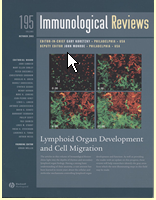 121)	Miller, M.J., Wei, S.H.,  Parker, I. & Cahalan, M.D. A stochastic view of lymphocyte motility and trafficking within the lymph node. Immunol. Rev. 195: 136-159, 2003.122)	Miller, M.J., Hejazi, A.S.,  Wei, S.H.,  Cahalan, M.D. & Parker, I. T cell repertoire scanning  is promoted by dynamic dendritic cell behavior and random T cell motility in the lymph node. Proc. Natl. Acad. Sci.  101: 998-1003, 2004. 123)	Thorn, P., Fogarty, K.E. & Parker, I. Zymogen granule exocytosis is characterized by long fusion pore openings and preservation of vesicle lipid identity. Proc. Natl.  Acad. Sci. 101:6774-6779, 2004.124)	Stutzmann, G.E., Caccamo, A., LaFerla, F.M. & Parker, I.  Dysregulated IP3 signaling in cortical neurons of knock-in mice expressing an Alzheimer’s-linked mutation in presenilin 1 results in exaggerated Ca2+ signals and altered membrane excitability.  J. Neurosci. 24:508-513, 2004.125)	Demuro, A. & Parker, I. Imaging the activity and localization of single voltage-gated Ca2+ channels by total internal reflection fluorescence microscopy. Biophys. J.  86: 3250-3259, 2004. 126)	Dargan, S.L., Schwaller, B. & Parker, I.  Spatiotemporal patterning of IP3-mediated Ca2+ signals in Xenopus oocytes by Ca2+-binding proteins. J. Physiol. 556:447-461, 2004.127)	Miller, M.J., Safrina, O., Parker, I. & Cahalan, M.D. Imaging the single-cell dynamics of CD4+ T cell activation by dendritic cells in lymph nodes. J. Exp. Med. 200: 847-856, 2004.128)	Demuro, A. & Parker, I. Optical single-channel recording: Imaging Ca2+ flux through individual ion channels with high temporal and spatial resolution. J. Biomed. Opt. 10: 011002-1-8, 2005.129)	Ventura, A.C., Bruno, L., Demuro, A., Parker, I. & Ponce-Dawson, S. A model-independent algorithm to derive Ca2+ fluxes underlying local cytosolic Ca2+ transients. Biophys. J. 88: 2403-2421, 2005130)	Shuai, J. & Parker, I.  Optical single-channel recording by imaging Ca2+ flux through individual ion channels: theoretical considerations and limits to resolution.  Cell Calcium 37: 283-299, 2005.131)	Okada, T., Miller, M.J., Parker, I., Krummel, M.F., Neighbors, M., Hartley, S., O’Garra, A., Cahalan, M.D. & Cyster, J.G.  Antigen-engaged B cells undergo directional migration to the T zone and form motile conjugates with helper T cells.  PLoS Biol. 3(6):e150, 2005. Commentary by Aileen Constans in The Scientist 19:22 (2005) 132)	Stutzmann, G.E. & Parker, I. Dynamic multi-photon imaging: a live view from cells to systems.  Physiology 20:15-21, 2005.133)	Thorn, P. & Parker, I. Two phases of zymogen granule lifetime in mouse pancreas: ghost granules linger after exocytosis of contents.  J. Physiol. 563: 433-442, 2005.134)	Demuro, A., Mina, E., Kayed, R., Milton, S.C., Parker, I. & Glabe, C.G. Calcium dysregulation and membrane disruption as a ubiquitous neurotoxic mechanism of soluble amyloid oligomers. J. Biol. Chem. 280: 17294-17300, 2005. Selected as ‘paper of the week by JBC. 135)	Zinselmeyer, B.H., Dempster, J., Gurney, A.M., Wokosin, D., Miller, M., Ho, H., Parker, I. Cahalan, M.D., Brewer, J.M. & Garside, P. In situ characterization of antigen-specific CD4+ T cells in mucosal and systemic lymphoid tissues during the induction of oral priming and oral tolerance.  J. Exp. Med. 201:1815-1823, 2005.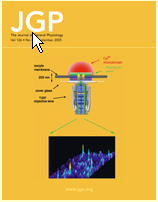 136)	Demuro, A. & Parker, I. ‘Optical patch-clamping’: single-channel recording by imaging Ca2+ flux through individual muscle acetylcholine receptor channels. J. Gen. Physiol. 126:179-192, 2005. Commentary by A. Nairn, Physiology 29, 369. 137)	Wei, S.H., Rosen, H., Matheu, M.P., Sanna, M.G., Wang, S.-K., Wong, C.-H., Parker, I. & Cahalan, M.D.  Sphingosine 1-phosphate type 1 receptor agonism inhibits transendothelial migration of medullary T cells to lymphatic sinuses. Nature Immunol, 6:1228-1235, 2005. News and Views by K. Ley and M. Moris, Nat. Immunol. 6, 1215-1216.  138)	Cahalan, M.D. & Parker, I. Close encounters of the first and second kind: T / DC and T / B interactions in the lymph node. Seminars in Immunology 17:422-451, 2005.139)	Fraiman, D.E., Pando, B., Dargan, S., Parker, I. & Ponce-Dawson, S.  Analysis of puff dynamics in oocytes: interdependence of puff amplitude and inter-puff interval. Biophys. J. 90:3897-3907, 2006.140)	Stutzmann, G.E, Smith, I.,  Caccamo, A., Oddo, S., LaFerla, F. & Parker, I Enhanced ryanodine receptor recruitment contributes to Ca2+ disruptions in young, adult and aged Alzheimer’s disease mice.  J. Neurosci. 26:5180-5189, 2006.141)	Cahalan, M.D. & Parker, I. Imaging the Choreography of Lymphocyte Trafficking and the Immune Response. Curr. Op. Immunol. 18:476-482, 2006.  142)	Parker, I.  Plasmalemmal Ca2+ signaling in arterial smooth muscle: It’s elementary!  J. Gen. Physiol. 127:650-609, 2006.143)	Sanna, M.G., Wang, S.K., Gonzalez-Cabrera, P.J., Don, A., Matheu, M.P., Wei, S.H., Parker, I., Jo, E., Cheng, W.C., Cahalan, M.D. & Rosen, H. Enhancement of capillary leakage and restoration of lymphocyte egress by a chiral S1P1 antagonist in vivo. Nat. Chem. Biol. 2:434-441, 2006. 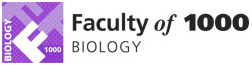 144)	Demuro, A., Parker, I.  Imaging single-channel calcium microdomains. Cell Calcium 40:413-422, 2006.145)	Rose, H.J., Dargan, S., Shuai, J. & Parker, I.  ‘Trigger’ Events Precede Calcium Puffs in Xenopus Oocytes. Biophys. J. 91:4024-4032, 2006.  146)	Shuai, J., Rose, H.J. & Parker, I.  The Number and Spatial Distribution of IP3 Receptors Underlying Calcium Puffs in Xenopus Oocytes. Biophys. J. 91:4033-4044, 2006.147)	Rudiger, S., Shuai, J.W., Huisinga, W., Chamakuri, N., Warnecke, G., Parker, I. &  Falcke,  M.  Hybrid stochastic and deterministic simulations of calcium blips. Biophys. J. 93:1847-57,  2007.148)    Shuai, J.W., Pearson, J.E., Foskett, J.K., Mak, D.-O. & Parker, I.  A Kinetic Model of Single and Clustered IP3 Receptors in the Absence of Ca2+ Feedback.  Biophys. J. 93:1151-1162, 2007.149)	Matheu, M.P., Deane, J.A., Parker, I., Fruman, D.A. & Cahalan, M.D. Class IA Phosphoinositide 3-Kinase modulates basal lymphocyte motility in the lymph node. J. Immunol. 179:2261-2269, 2007.  150)	Wei, S.H., Safrina, O.,  Yu, Y., Garrod, K.R., Cahalan, M.D & Parker, I.  Ca2+ signals in CD4+ T cells during early contacts with antigen-bearing dendritic cells in lymph node. J. Immunol. 179:1586-1594, 2007.  151)	Garrod KR, Wei SH, Parker I, & Cahalan MD. Natural killer cells actively patrol peripheral lymph nodes forming stable conjugates to eliminate MHC-mismatched targets. Proc. Natl. Acad. Sci. USA. 104:12081-12086, 2007.152)	Ionescu, L., White, C., Cheung, K-H., Shuai, J., Parker, I., Pearson, J.E., Foskett, J.K. & Mak, D-O.D.   Modal switching is the major mechanism of ligand regulation of InsP3 receptor calcium release channels. J. Gen. Physiol. 130:631-645, 2007. 153)	Matheu, M.P., Parker, I. & Cahalan, M.D. Dissection and 2-photon imaging of peripheral lymph nodes in mice. J. Vis. Exp. Issue 7:265. Doi: 10.3791/265. 2007.  154)	Demuro, A. & Parker, I. Multi-dimensional resolution of elementary Ca2+ signals    	by simultaneous multi-focal imaging. Cell Calcium 43:367-374, 2008155) 	Green, K.N., Demuro, A., Akbari, Y., Hit, B.D., Smith, I.F., Parker, I. & LaFerla, F.M.  SERCA pump activity is physiologically regulated by presenilin and regulates amyloid  production. J. Cell. Biol. 181:1107-1116, 2008. Commentary in J.C.B. "Alzheimer's protein controls calcium's ins and outs" 156) 	Shuai, J., Pearson, J. & Parker, I. Modeling Ca2+ feedback on a single inositol 1,4,5-trisphosphate receptor and its modulation by Ca2+ buffers. Biophys. J. 95:3738-3752,  2008. 157)	Matheu, M.P., Beeton, C., Garcia, A., Uemura, M.I., Li, D., de la Maza, L.M., Flugel, A., Pennington, M.W., Parker, I., Chandy, K.G. & Cahalan, M.D. Imaging of effector memory T cells during a delayed-type hypersensitivity reaction and suppression by Kv1.3 channel block.  Immunity 29:602-614, 2008.158)	Penna, A., Demuro, A., Yeromin, A.V., Zhang, S.L., Safrina, O., Parker, I. & Cahalan, M.D.   The CRAC channel consists of a tetramer formed by Stim-induced dimerization of Orai dimers. Nature 456:116-120, 2008.  Selected as   ‘Editor’s Choice” by Science Signaling; Sci. Signal, 1:45, p ec382. 159)	Matheu, M.P., Sen, D., Cahalan, M.D., Parker, I. Generation of bone marrow derived murine dendritic cells for use in 2-photon imaging.  J. Vis. Exp. Issue 17:773. doi. 1.3791/907. 2008.   160)	Matheu MP, Beeton C, Parker I, Chandy KG, D Cahalan M. Imaging Effector Memory T cells in the Ear After Induction of Adoptive DTH.  J. Vis. Exp. Aug 14: 907. doi: 10.3791/907. 2008.161)	Sen, D., Deerinck, T.J., Ellisman, M.H., Parker, I. & Cahalan, M.D. Quantum dots for tracking dendritic cells and priming an immune response in vitro and in vivo. PLoS ONE 29;3:e3290, 2008.162) 	Smith, I.F., Wiltgen, S.M. & Parker, I. Localization of puff sites adjacent to the plasma membrane: Functional and spatial characterization of Ca2+ signaling in SH-SY5Y cells using membrane-permeant caged IP3. Cell Calcium 45:65-76, 2009. 163)	Yamasaki, M., Demuro, A. & Parker, I. cADPR modulates SERCA activity in Xenopus oocytes. Cell Calcium 45:293-299, 2009.164)	Smith, I. & Parker, I. Imaging the quantal substructure of single IP3R channel activity during Ca2+ puffs in intact mammalian cells. Proc. Natl. Acad. Sci. USA 106:6404-6409, 2009.165)	Zeller S, Rüdiger S, Engel H, Sneyd J, Warnecke G, Parker I, Falcke M. Modeling of the modulation by buffers of Ca2+ release through clusters of IP3 receptors. Biophys. J. 97:992-1002, 2009.166)	Smith, I.F., Wiltgen, S.M. & Parker, I. Ca2+ puffs originate from pre-established stable clusters of inositol trisphosphate receptors.  Sci. Signal. 2(98):ra77, 2009.167)	Khoury, M.K., Parker, I. & Aswad, D. Acquisition of chemiluminescent signals from immunoblots with a digital SLR camera. Anal. Biochem. 397:129-131, 2010.168)	Garrod, K.R., Liu, F-C., Forrest, L.E., Parker, I., Kang, S-M. & Cahalan, M.D. NK cell patrolling and elimination of allogeneic dendritic cells favors indirect allo-presentation by syngeneic dendritic cells. J. Immunol. 184:2392-2336, 2010169)	Demuro, A., Parker, I. & Stutzmann, G.E. Calcium signaling and amyloid toxicity in Alzheimer's disease. J. Biol. Chem. 285:12463-12468, 2010.170)	Sen, D., Forrest, L., Kepler, T.B., Parker, I. & Cahalan, M.D. Selective and site-specific mobilization of dermal dendritic cells and Langerhans cells by Th1- and Th2-polarizing adjuvants. Proc. Natl. Acad. Sci. USA.107:8334-8339, 2010.171)	Reissner, K.J., Pu, L., Schaffhausen, J.H., Boyle, H.B., Smith, I.F., Parker, I. & Carew, T.J.  A Novel Postsynaptic Mechanism for Heterosynaptic Sharing of Short-Term Plasticity. J. Neurosci. 30:8797-8806, 2010.172)	Cárdenas, C., Miller, R.A., Smith, I,  Bui, T., Molgó, J., Muller, M., Horia 172)	Vais, H., Cheung, K-H., Yang, J., Parker, I., Thompson, C., Birnbaum, M., Hallows, K.R. & Foskett, J.K. Essential Regulation of Cell Bioenergetics by Constitutive Inositol Trisphosphate  Receptor Ca2+ Release. Cell 142:270-283, 2010. Commentary by Green & Wang, 'Calcium and Energy: Making the cake and eating it too?'. Cell 142:200-202, 2010. 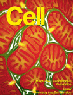 173)	Wiltgen, S., Smith, I. & Parker, I. Super-resolution localization of single functional IP3R channels utilizing Ca2+ flux as a readout. Biophys. J. 99:437-446, 2010.174)	Yamasaki-Mann, M., Demuro, A. & Parker, I. Modulation of ER Ca2+ store filling by cADPR promotes IP3-evoked Ca2+ signals. J. Biol. Chem. 285:25053-25061, 2010.175)	Parker, I. & Smith, I.F. Recording single channel activity of inositol trisphosphate receptors in intact cells with a microscope, not a patch clamp. J. Gen. Physiol. 136:119-127, 2010.173)  	Smith, I.F., Shuai, J., & Parker, I. Active generation and propagation of Ca2+ signals within tunneling membrane nanotubes. Biophys. J. 100:pL37-39, 2011.177)	Yamasaki-Mann, M., & Parker, I. Enhanced ER Ca2+ store filling by overexpression of SERCA2B promotes IP3-evoked puffs. Cell Calcium 50:36-41 (2011).178)	Demuro, A., Smith, M. & Parker, I. Single-channel Ca2+ imaging implicates A 1-42 amyloid pores in Alzheimer's disease pathology. J. Cell Biol. 195:515-524, 2011. Commentary by B. Short, "Imaging B amyloid's pore performance" J. Cell Biol. 195:345, 2011.179)	Demuro, A., Penna, A., Safrina, O., Yeromin, A.V., Amcheslasvsk, A., Cahalan, M.D. & Parker, I. Subunit stoichiometry of human Orai1 and Orai3 channels in closed and open states. PNAS 108:17832-7, 2011.180)	Thurley, K., Smith, I., Tovey, S.G., Taylor, C.W., Parker, I. & Falcke, M. Timescales of IP3-evoked Ca2+ spikes emerge from Ca2+ puffs only at the cellular level. Biophys. J. 101:2638-2644, 2011.181)	Dickinson, G.D., Swaminathan, D. & Parker, I. The probability of triggering calcium puffs is linearly related to the number of inositol trisphosphate receptors in a cluster. Biophys. J. 102:1826-1836, 2012 182)	Matheu, M.P., Su, Y., Greenberg, M.L., Blanc, C.A., Parker, I., Scott, D.W. & Cahalan, M. D. Toll-like receptor 4-activated B cells out-compete Toll-like receptor 9-activated B cells to establish peripheral immunological tolerance. PNAS 109:E1258-1266, 2012. 183)	Ullah, G., Parker, I., Mak, D-O. & Pearson, J.E. Multi-scale data-driven modeling and observation of calcium puffs. Cell Calcium 52:152-160, 2012.184)	Yamasaki-Mann, M., Demuro, A. & Parker, I. Cytosolic [Ca2+] regulation of IP3-evoked puffs. Biochem. J., 449:167-173, 2013.  185)	Dickinson, G.D. & Parker, I. Temperature-dependence of IP3-mediated local and global Ca2+ signals. Biophys. J. 104:386-396, 2013.186)	Adam P. Siebert, Zhongming Ma, Jeremy D. Grevet, Angelo Demuro, Ian Parker, and J. Kevin Foskett.  Structural and Functional Similarities of Calcium Homeostasis Modulator 1 (CALHM1) Ion Channel With Connexins, Pannexins and Innexins.  J. Biol. Chem.288:6140-6153, 2013. 187)	Demuro, A. & Parker, I.  Cytotoxicity of intracellular A42 amyloid oligomers involves Ca2+ release from the ER by stimulated production of inositol trisphosphate. J. Neurosci. 33:3824-3833, 2013. 188)   Matheu, M.P., Teijaro, J.R., Walsh, K.B., Greenberg, M.L., Marsolais, D., Parker, I., Rosen, H., Oldstone, M.B.A. & Cahalan, M.D. Three phases of CD8 T cell response in the lung following H1N1 influenza infection and sphingosine 1 phosphate agonist therapy. PLoS One  8(3):e58033. doi: 10.1371/journal.pone.0058033. 2013.189)	Greenberg, M.L., Yu, Y., Leverrier, S., Zhang, S.L., Parker, I. & Cahalan, M.D. Orai1 Function is Essential for T Cell Homing to Lymph Nodes. J. Immunol. 190:3197-31206, 2013.190)	Dickinson, G.D. & Parker, I. Factors determining the recruitment of inositol trisphosphate receptor channels during calcium puffs. Biophys. J. 105:2474-2484, 2013.191)	Milton L. Greenberg, Jason G. Weinger, Melanie P. Matheu, Kevin S. Carbajal, Ian Parker, Wendy B. Macklin, Thomas E. Lane, and Michael D. Cahalan. Two-photon imaging demonstrates remyelination of spinal cord axons by engrafted neural precursor cells in a viral model of multiple sclerosis.  PNAS 111:E2349-2355, 2014.192)	Ian F. Smith, Divya Swaminathan, George D. Dickinson and Ian Parker. Single-molecule tracking of inositol trisphosphate receptors reveals differing motilities and distributions . Biophys. J. 107:834-845,  2014.  193)	Wiltgen, S.M., Dickinson, G.D., Swaminathan, D. & Parker, I.  Termination of calcium puffs and coupled closings of inositol trisphosphate receptor channels. Cell Calcium 56:157-168, 2014.194)	Ellefsen, K., Settle, B., Parker, I. & Smith, I.  An algorithm for automated detection, localization and measurement of local calcium signals from camera-based imaging. Cell Calcium 56:147-156, 2014.195)	Sanderson, M.J., Smith, I., Parker, I. & Bootman, M. Fluorescence microscopy. Cold Spring Harb. Protoc. doi: 10.1101/pdb.top071795  2014.196)	M. Ruckl, I. Parker, J.S. Marchant, Ch. Nagaiah, F.W. Johenning &  S. Rudiger. Termination of Ca2+ release for clustered IP3R channels. PLoS Computational Biol. DOI: 10.1371/journal.pcbi.1003965 (2015). 197)	Amcheslavsky, A., Wood, M., Yeromin, A.V., Parker, I., Freites, J.A., Tobias, D.J. & Cahalan, M. Molecular Biophysics of Orai store-operated channels.  Biophys. J. 108:237-246. 2015.198)	Matheu, M.P., Shivashankar, O., Greenberg, M.L., Dong, T.X., Schujis, M., Deswarte, K., Hammad, H., Lambrecht, B.N., Parker, I. & Cahalan, M. Imaging endogenous regulatory T cell dynamics and suppression of helper T cell priming mediated by CTLA-B7 interactions. Nat. Commun.  doi: 10.1038/ncomms7219. 2015.199)	Tan, Z., Dai, W., van Erp, T., Overman, J., Demuro, A., Digman, M., Hatami, A., Albay, R., Sontag, E.,  Potkin, K., Ling, S., Macciardi, F., Bunney, W., Long, J., Paulsen, J., Ringman, J., Parker, I., Glabe, C., Thompson, L., Chiu, W. and Potkin, S.G.  Huntington′s disease cerebrospinal fluid seeds aggregation of mutant Huntingtin.  Mol. Psych. 20:1286-1293. doi: 10.1038/mp.2015.81.  2015.200)	Lock, J.T., Ellefsen, K.L., Settle, B., Parker, I. & Smith, I.F. Imaging local Ca2+ signals in cultured mammalian cells. J. Vis. Exp.  Mar 3;(97) doi: 10.791/52580. 2015.201)	Ellefsen, K.L., Dynes, J.L. & Parker, I. Spinning-spot shadowless TIRF microscopy. PLoS One 10(8):e0136055. doi: 10.1371/journal.pone.0136055., PMC4550233. 2015202)	Lock, J.T., Parker, I. & Smith, I.  A comparison of fluorescent Ca2+ indicators for imaging local Ca2+ signals in cultured cells. Cell Calcium 58:638-648. doi: 10.1016/j.ceca.2015.08.003.  2015.203)	Demuro, A. & Parker, I. Picomolar sensitivity to inositol trisphosphate in Xenopus oocytes. Cell Calcium 58:511-517.  doi: 10.1016/j.ceca.2015.08.003. 2015.204)	Ullah, G., Demuro, A., Parker, I. & Pearson, J.E. Analyzing and modeling the kinetics of amyloid beta pores associated with Alzheimer’s disease pathology. PLoS One 10(9):e0137357. doi: 10.1371/journal.pone.0137357. PMC4562663. 2015205)	Weinger, J.G., Greenberg, M.L., Matheu, M.P., Parker, I., Walsh, C., Lane, T.E. & Cahalan, M. Two-photon imaging of cellular dynamics in the mouse spinal cord. J. Vis. Exp. (96). Doi:3791/52580. 2015206)	Schmunk, G., Boubion, B.J., Smith, I.F., Parker, I. & Gargus, J.J. Shared functional defect in IP3R-mediated calcium signaling in diverse monogenic autism syndromes. Nature Trans. Psychiatry 5:e643; doi:10.1038/tp.2015.123. 2015. 207)	Lock, J.T., Parker, I. & Smith, I. Communication of Ca2+ signals via tunneling membrane nanotubes is mediated by transmission of inositol trisphosphate through gap junctions. Cell Calcium doi:10.1016/ju.ceca.2016.06.004. 2016. 208)	Dickinson, G.D., Ellefsen, K.L., Ponce-Dawson, S., Pearson, J.E. & Parker, I. Hindered cytoplasmic diffusion of inositol trisphosphate hinders its cellular range of action. Science Signaling. Vol 9, issue 453, pp. ra108. DOI: 10.1126/scisignal.aag1625. 2016.  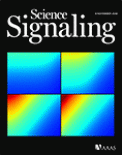 Commentary by Luc Laybaert. IP3 still on the move but now in the slow lane. Sci. Signal. Vol 9, Issue 453, pp. fs17. DOI: 10.1126/scisignal.aaI1929. 2016.209)	Lock, J.T., Smith, I.F. & Parker , I. Comparison of Ca2+ puffs evoked by extracellular agonists and photoreleased IP3. Cell Calcium e-pub ahead of print. DOI 10.1016/j.ceca2016.11.006. 2016210)	Schmunk, G., Nguyen, R.L., Ferguson, D.L., Kumar, K., Parker, I. & Gargus, J.J. 	High-throughput screen detects calcium signaling dysfunction in typical sporadic autism spectrum disorder. Sci. Rep. Feb 1;7:40740. DOI 1038/srep40740. 2017.211) Parker, I., Evans, K.T., Ellefsen, K., Lawson, D.A. & Smith, I. Lattice light sheet imaging of membrane nanotubes between human breast cancer cells in culture and in brain metastases. Nature Scientific Reports 7: 11029 DOI:10.1038/s41598-017-11223-y. 2017.212) Tobias X Dong, Shivashankar Othy, Amit Jairaman, Jonathan Skupsky, Angel Zavala, Ian Parker, Joseph L Dynes, Michael D Cahalan. T cell calcium dynamics visualized in a ratiometric tdTomato-GCaMP6F transgenic reporter mouse. Elife 2017;6:e32417 doi: 10.7554/eLife.32417 213) Tobias X Dong, Shivashankar Oth, Milton L Greenberg, Amit Jairaman, Chijioke Akunwafo, Sabrina Leverrier, Ying Yu, Ian Parker, Joseph L Dynes, Michael D Cahalan. Intermittent Ca2+ signals mediated by Orai1 regulate basal T cell motility. Elife ;6:e27827 doi: 10.7554/eLife.27827.  2017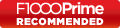 214) Ellefsen, K.L. & Parker, I. Dynamic Ca2+ imaging with a simplified lattice light-sheet microscope: A sideways view of subcellular Ca2+ puffs. Cell Calcium 71:34-44. doi:10.1016/j/ceca.2017.11.005.  2018215)  Ma Z, Taruno A, Ohmoto M, Jyotaki M, Lim JC, Miyazaki H, Niisato N, Marunaka Y, Lee RJ, Hoff H, Payne R, Demuro A, Parker I, Mitchell CH, Henao-Mejia J, Tanis JE, Matsumoto I, Tordoff MG, Foskett JK. CALHM3 Is Essential for Rapid Ion Channel-Mediated Purinergic Neurotransmission of GPCR-Mediated Tastes. Neuron.  98:547-561 doi: 10.1016/j.neuron.2018.03.043.  2018	Commentary “Opening a wide window onto Taste Signal transduction”. Oka, Y. Neuron 98:456-458, 2018.216)  Syed, I.S.,  Demuro, A.,  Mak, D-O. D., Parker, I., Pearson, J.E. & Ullah, G. TraceSpecks: a software for automated idealization of noisy patch-clamp and imaging data. Biophys. J.    115(1):9-21. doi: 10.1016/j.bpj.2018.06.003.    2018217)	Jeffrey T. Lock, Kamil J. Alzayady, David I. Yule, & Ian Parker.  Subcellular Ca2+ puffs mediated by different inositol trisphosphate receptor isoforms. Science Signaling (in press) 2018BooksB1)	Marriott, G. and Parker, I. (Eds.) Biophotonics. Part A. Methods in Enzymology 360,  2003.B2)	Marriott, G. and Parker, I. (Eds.) Biophotonics. Part B. Methods in Enzymology  361, 2003.	Books reviewed by Barry R. Masters, J. Biomed. Opt. 10, 019901-01-03 (2005)Reviews, Book ChaptersR1)	Parker, I.  Use of arsenazo III for recording calcium transients in frog skeletal muscle fibres.  In:  Detection and measurement of free calcium in cells.  Eds. Ashley, C.C. and Campbell, A.K., Elsevier/North Holland, pp. 269-285, 1979.R2)	Miledi, R., Nakajima, S. and Parker, I.  Effects of conditioning pulses on calcium transients in skeletal muscle fibres.  In:  The regulation of muscle contraction. Eds. Grinnel, A.G. and Brazier, M.A.  Academic Press. New York, 1981.R3)	Cull-Candy, S.G. and Parker, I.  Experimental approaches used to examine single glutamate-receptor ion channels in locust muscle fibres.  In; Single channel recording in biological membranes.  Eds. Neher, E. and Sakmann, B.  Plenum Press, New York. 1983.R4)	Sumikawa, K., Parker, I. and Miledi, R.  Xenopus oocytes as a tool for molecular cloning of the genes coding for neurotransmitter receptors and voltage operated channels.  In: Membrane Control of Cellular Activity.  Ed. Luttgau H. Ch.  Progress in Zoology 33;127-139, Gustav Fisher Verlag, Stuttgart, 1986.R5)	Miledi, R., Parker, I. and Sumikawa, K.  Transplanting receptors from brains into oocytes. In: Fidia Neuroscience Award Lectures. Vol. 3, pp. 57-90 Ed.  Smith, J., Raven Press, New York, 1989.R6)	Sumikawa, K., Parker, I. and Miledi, R.  Expression of neurotransmitter receptors and voltage-activated channels from brain mRNA in Xenopus oocytes.  Methods in Neurosci. 1;30-45, 1989.R7)	Parker, I.  Latency, threshold and facilitation in phosphoinositide signalling.  In:  Ares Serono Symposium on Membrane Technology in Clinical Pathology, Biochemistry and Pharmacology.  pp. 39-56. Ed. Verna, R.  Raven Press.  1989.R8)	Parker, I.  Caged intracellular messengers and the inositol phosphate pathway.  In: Neuromethods, Vol. 20: Intracellular messengers.  Eds. Boulton, A., Baker, G.B.  & Taylor, C.  Humana Press, New Jersey, pp. 369-393, 1992.R9)	Parker, I. and Yao, Y. Calcium puffs in Xenopus oocytes. CIBA Foundation Symposium 118. Calcium waves, gradients and oscillations. Wiley, Chichester. pp. 50-65, 1995.R10)	Callamaras, N.and Parker, I. Caged inositol 1,4,5-trisphosphate for studying release of Ca2+ from intracellular stores. Methods in Enzymology 291:380-403, 1998.R11)	Callamaras, N. and Parker, I. Construction of a versatile line-scan confocal microscope for physiological recording. Methods in Enzymology 307: 152-170. 1999.R12)	Parker, I.  Photonics for Biologists. Methods in Ezymology 360 : 345-382,  2003.	Reviewed by Barry R. Masters, J. Biomed. Opt. 10, 019901-01-03 (2005)R13)	Sanderson, M.J. & Parker, I.  Video-rate confocal microscopy. Methods in Ezymology 360 :447-480, 2003.Reviewed by Barry R. Masters, J. Biomed. Opt. 10, 019901-01-03 (2005)R14)	Wei, S.H., Cahalan, M.D., Miller, M.J. & Parker, I. Two-photon imaging in intact lymphoid tissue. Adv. Exp. Medicine & Biol. 512:203-208, 2002.R15)	Demuro, A. and Parker, I. Imaging the activity of single calcium channels: ‘optical patch-clamp recording’ Physiology News 55:24-26, 2004.R16)	Demuro, A. and Parker, I. Imaging single-channel calcium microdomains by total internal reflection microscopy. Biol. Res. 37:675-679, 2005.R17)	Dargan, S.L., Demuro, A. & Parker, I. Imaging Ca2+ signals in Xenopus oocytes. In  Xenopus Protocols: Cell Biology and Signal Transduction. Ed. Liu, X.J.  Humana Press, 2005.R18)	Stutzmann, G.E, Smith, I.,  Caccamo, A., Oddo, S., Parker, I. & LaFerla, F. Enhanced ryanodine-mediated calcium release in mutant PS1-expressing Alzheimer's mouse models. Ann. N.Y. Acad. Sci. 1097:265-277 (2007).R19)	Oak, J.S, Matheu, M.P., Parker, I. Cahalan, M.D.  & Fruman, D.A. Lymphocyte motility: The twisting, turning tale of phosphoinositide 3-kinase. Biochem. Soc. Trans. 35:1109-1113, 2007.R20)	Parker, I. & Cahalan, M.D. Immunology based on nonlinear optical microscopy. In: Handbook of Nonlinear Optical Microscopy. Eds. So, P. & Masters, B. Oxford University Press. 2008.R21)	Cahalan, M.D. & Parker, I. Choreography of Cell Motility and Interaction Dynamics Imaged by Two-Photon Microscopy in Lymphoid Organs. Annual. Rev. Immunol. 26:585-626 (2008).R22)	Zinselmeyer, B.H., Dempster, J., Wokosin, D.L., Cannon, J.J., Pless, R., Parker, I. & Miller MJ. Two-photon microscopy and multidimensional analysis of cell dynamics. Meth. Enzymol. 461:349-378, 2009.R23)	Matheu MP, Cahalan MD, Parker I. General approach to adoptive transfer and cell labeling for immunoimaging. Cold Spring Harb Protoc. 2011 Feb 1;2011(1):pdb.prot5565. doi: 10.1101/pdb.prot5565. R24)	Matheu MP, Cahalan MD, Parker I. Induction of an immune response for imaging antigen-presenting cell/T-cell interactions. Cold Spring Harb Protoc. 2011 Feb 1;2011(1):pdb.prot5566. doi: 10.1101/pdb.prot5566.R25)	Matheu MP, Cahalan MD, Parker I. In situ lymph node imaging. Cold Spring Harb Protoc. 2011 Feb 1;2011(1):pdb.prot5567. doi: 10.1101/pdb.prot5567.R26)	Matheu MP, Cahalan MD, Parker I. In vivo lymph node imaging. Cold Spring Harb Protoc. 2011 Feb 1;2011(1):pdb.prot5568. doi: 10.1101/pdb.prot5568.R27)	Matheu MP, Cahalan MD, Parker I. Immunoimaging: studying immune system dynamics using two-photon microscopy. Cold Spring Harb Protoc. 2011 Feb 1;2011(1):pdb.top99. doi: 10.1101/pdb.top99.R28)	Matheu, M.P., Cahalan, M.D., &Parker, I. Intravital imaging of the immune system. In: Advances in Intravital Microscopy – From Basic to clinical Research. Ed. Weingert, R. Springer, 2014.Audio-visual and online publicationsAV1)	Parker, I. “Spatial and temporal aspects of cellular calcium signals: elementary signals and waves”.  Audio-visual PowerPoint presentation published by Henry Stewart Talks. 2007.  http://www.hstalks.com/AV2) 	Parker, I. “Microscopy Construction”. Descriptions and construction details of custom confocal, multiphoton and TIRF microscope systems.  http://parkerlab.bio.uci.edu/microscopy_construction.htmPatentsDevices, compositions and related methods for diagnosing autism. Inventors Jay Gargus, Galina Schmunk, Ian Parker and Ian Smith.  U.S. provisional application #62/219,085 filed 9/15/2016. U.S. application #14/821,555 filed 8/7/2015.